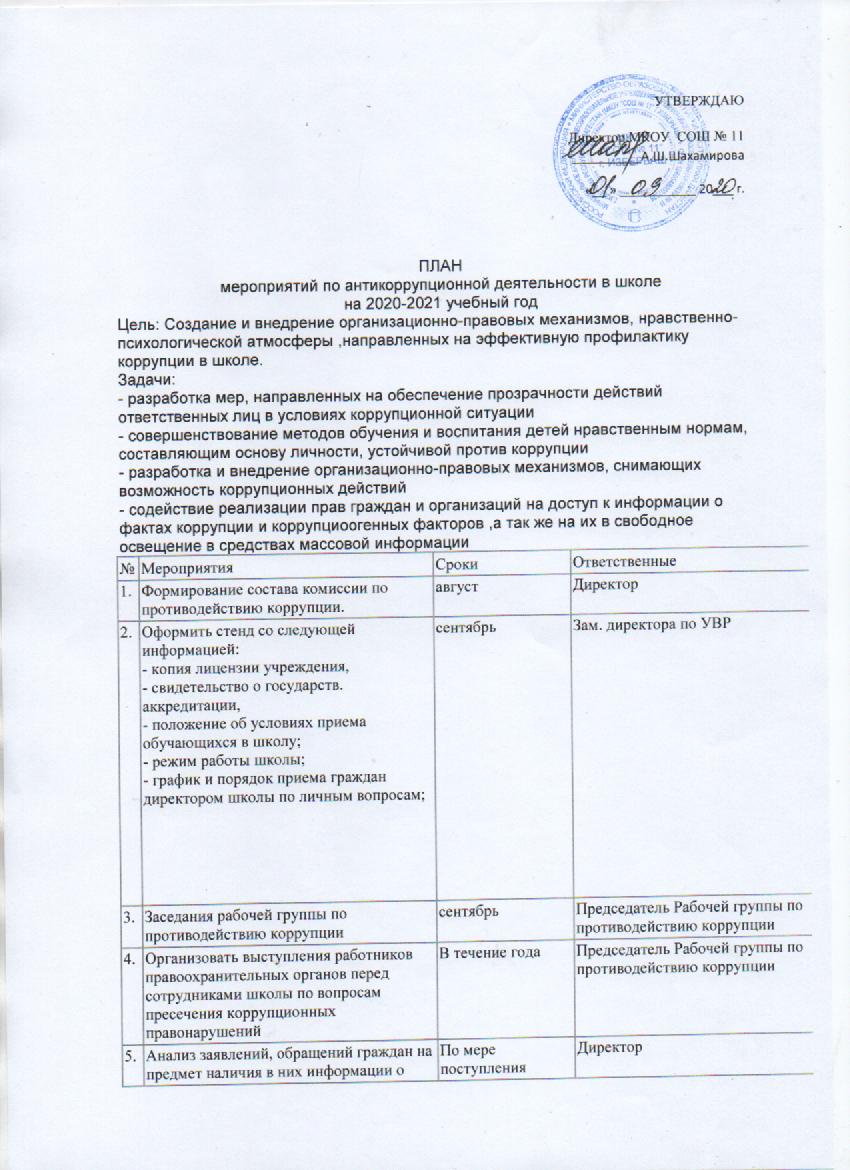 ПЛАНмероприятий по антикоррупционной деятельности в школена 2020-2021 учебный годЦель: Создание и внедрение организационно-правовых механизмов, нравственно-психологической атмосферы ,направленных на эффективную профилактику коррупции в школе.Задачи:- разработка мер, направленных на обеспечение прозрачности действий ответственных лиц в условиях коррупционной ситуации- совершенствование методов обучения и воспитания детей нравственным нормам, составляющим основу личности, устойчивой против коррупции- разработка и внедрение организационно-правовых механизмов, снимающих возможность коррупционных действий- содействие реализации прав граждан и организаций на доступ к информации о фактах коррупции и коррупциоогенных факторов ,а так же на их в свободное освещение в средствах массовой информацииУТВЕРЖДАЮДиректор МКОУ  СОШ № 11__________А.Ш.Шахамирова«__ » ___________ 20___ г. №МероприятияСрокиОтветственные1.Формирование состава комиссии по противодействию коррупции.августДиректор2.Оформить стенд со следующей информацией:
- копия лицензии учреждения,
- свидетельство о государств. аккредитации,
- положение об условиях приема обучающихся в школу;
- режим работы школы;
- график и порядок приема граждан директором школы по личным вопросам;сентябрьЗам. директора по УВР3.Заседания рабочей группы по противодействию коррупциисентябрьПредседатель Рабочей группы по противодействию коррупции4.Организовать выступления работников правоохранительных органов перед сотрудниками школы по вопросам пресечения коррупционных правонарушенийВ течение годаПредседатель Рабочей группы по противодействию коррупции5.Анализ заявлений, обращений граждан на предмет наличия в них информации о фактах коррупции в сфере деятельности школыПо мере поступления заявлений и обращенийДиректор6.Проверка новых должностных инструкций работников учреждения на предмет наличия в них коррупциогенных факторов, которые могут оказать влияние на работника при исполнении им своих должностных обязанностей.Февраль
ноябрьРабочая группа по противодействию коррупции7.Проведение мониторинга всех локальных актов, издаваемых администрацией школы на предмет соответствия действующему законодательству
 1 раз в полугодиеРабочая группа по противодействию коррупции8.Ознакомление всех работников школы с действующими локальными актами.сентябрьДиректор, зам. Директора по УВР9.Проведение мероприятий по разъяснению работникам школы законодательства в сфере противодействия коррупции.1 раз в четвертьРабочая группа по противодействию коррупции10.Проведение родительских собраний с целью разъяснения политики школы в отношении коррупции.Март
НоябрьЗам. директора по УВР, ВР
Классные руководители11.Проведение внеклассных мероприятий в 1-11 классах по противодействию коррупции1 раз в четвертьКлассные  руководители12.Анкетирование учащихся 9-11 классов по отношению учащихся к проблеме коррупции.апрельКлассные руководители13.Проведение классных часов с 1-11 классы, посвященных Международному дню антикоррупции.декабрьКлассные руководители14.Отчет директора школы перед работниками о проводимой работе по предупреждению коррупции (совещание с учителями)февральДиректор15.Проведение отчетов директора школы перед родителями обучающихся (родительский комитет)МайДиректор16.Информирование правоохранительных органов о выявленных фактах коррупции в сфере деятельности школыПо мере выявления фактовДиректор, зам. директора по УВР,ВР 17.Размещение на школьном сайте информации о реализации планируемых мероприятий2 раза в годЗам. директора по ВР18.Заседание педагогического совета по итогам реализации плана мероприятий по противодействию коррупции в сфере деятельности школы.ноябрьЗам. директора по УВР19Встреча учащихся с представителями правоохранительных органовВ течении года Зам. директора по ВР